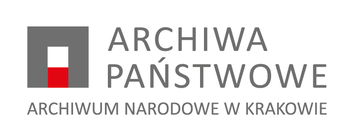 NZP.26.3.2022						Kraków, 25.07.2022Dotyczy: Postępowanie o udzielenie zamówienia na usługę przeprowadzki mienia, zasobu archiwalnego, zbiorów bibliotecznych oraz dokumentacji do nowej siedziby Archiwum Narodowego w KrakowiePROTOKÓŁ Z OTWARCIA OFERTOtwarcie ofert odbyło się w dniu 25.07.2022 r. o godz. 11.00 w Archiwum Narodowym w Krakowie,31-511 Kraków, ul. Rakowicka 22e pokój nr 345Zestawienie złożonych ofertLp.Nazwa i adres wykonawcyCena brutto1DTS PRZYJEMNE PRZEPROWADZKI Sp. z o.o., 04-866 Warszawa, ul. Wał Miedzeszyński 251716 499,60 zł.2KAMIŃSCY FIRMA TRANSPORTOWO USŁUGOWA, 60-688 Poznań, os. Jana III Sobieskiego 3233 700,00 zł.